Tisztelt Kolléganők és Kollégák!A 2017-2018-as tanév harmadik Professzor-szemináriumát május hónap második csütörtökének délutánján tartjuk, s Egyetemünk Bölcsészettudományi Karáról hívtunk előadót.A Professzor-szeminárium felkért előadójaDr. Hörcher Ferenc egyetemi tanár,témája:A magyar politikai eszmetörténet és a konzervatív politikai filozófia metszéspontjai,időpontja pedig 2017. május 11. csütörtök, 14.00 óra, helyszíne a Dékáni Tanácsterem.Mindnyájukat szeretettel várjuk!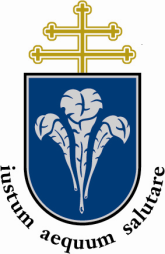 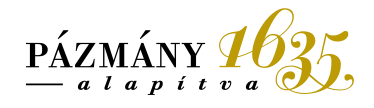 Pázmány Péter Katolikus EgyetemJog- és Államtudományi KarPRODÉKÁNPázmány Péter Katolikus EgyetemJog- és Államtudományi KarPRODÉKÁN1088 Budapest, Szentkirályi u. 28-30.1428 Budapest 8. Pf. 6. Intézményi azonosító: FI796331088 Budapest, Szentkirályi u. 28-30.1428 Budapest 8. Pf. 6. Intézményi azonosító: FI79633Telefon: 429-7221dekani.titkarsag@jak.ppke.huwww.jak.ppke.huBudapest, 2017. április 24.Dr. Varga Zs. András